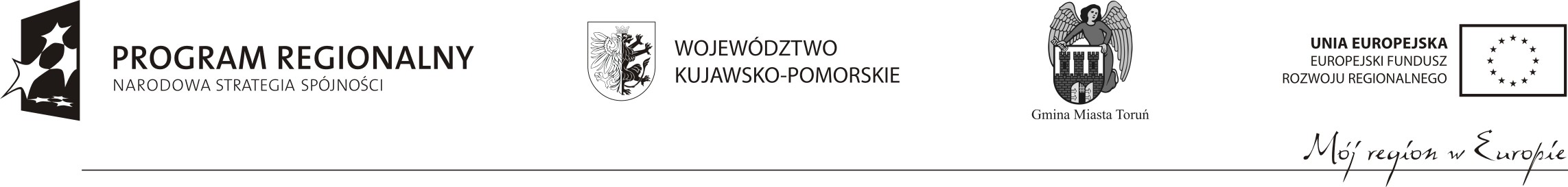 załącznik nr 1FORMULARZ OFERTOWY WYKONAWCY Dane dotyczące wykonawcyNazwa:		.......................................................Siedziba:		.......................................................Adres poczty elektronicznej:	.......................................................Numer telefonu:		0 (**) ..............................................Numer faksu:		0 (**) ..............................................Numer REGON:		.......................................................Numer NIP:		.......................................................Dane dotyczące zamawiającegoCentrum Kulturalno – Kongresowe Jordanki spółka z ograniczoną odpowiedzialnościąul. Wały gen. Sikorskiego 887-100 ToruńZobowiązania wykonawcyNawiązując do ogłoszenia o zamówieniu publicznym na: Dostawę wyposażenia scenotechnicznego wielofunkcyjnej sali koncertowej w Toruniu, oferujemy wykonanie poniższą część zamówienia, zgodnie z wymogami Specyfikacji Istotnych Warunków Zamówienia za cenę:(Słownie brutto:............................................................................................................ złotych)(Słownie brutto:............................................................................................................ złotych)(Słownie brutto:............................................................................................................ złotych)(Słownie brutto:............................................................................................................ złotych)Oświadczam, że:Wykonam zamówienie publiczne w terminie 10 miesięcy od dnia podpisania umowy.Oświadczenie dotyczące postanowień specyfikacji istotnych warunków zamówienia:Oświadczam/oświadczamy, że zapoznaliśmy się ze Specyfikacją Istotnych Warunków Zamówienia i uznajemy się za związanych określonymi w niej postanowieniami i zasadami postępowania.Oświadczam/oświadczamy, że zapoznaliśmy się z postanowieniami umowy, będącą załącznikiem nr 9 do Specyfikacji Istotnych Warunków Zamówienia i akceptujemy treść umowy zobowiązujemy się, w przypadku wyboru naszej oferty, do zawarcia umowy zgodnie z niniejszą ofertą, na warunkach określonych w Specyfikacji Istotnych Warunków Zamówienia, w miejscu i terminie wyznaczonym przez Zamawiającego.Oświadczamy, iż wadium w kwocie ……………… zostało wniesione w dniu ……….…… w formie: ........….……………… .Oświadczam/oświadczamy, iż wadium powinno zostać zwrócone na rachunek bankowy prowadzony w Banku …………………………………..………………… o numerze: ............……………………..….......... Oświadczam, że informacje zawarte w ofercie na stronach od ....….. do ....……. stanowią tajemnicę przedsiębiorstwa w rozumieniu przepisów ustawy o zwalczaniu nieuczciwej konkurencji i jako takie nie mogą być udostępniane innym uczestnikom postępowania_________________________________Imiona i nazwiska osób uprawnionych doreprezentowania wykonawcy_____________________________Czytelne podpisy osób uprawnionych do reprezentowania wykonawcy CześćNazwaCena nettoCena bruttoIMechanika górna i dolna sceny oraz system oświetlenia technologicznegoCześćNazwaCena nettoCena bruttoIIElektroakustykaCześćNazwaCena nettoCena bruttoIIIWyposażenie dodatkowe mobilneCześćNazwaCena nettoCena bruttoIVMuszla koncertowa wraz z wykonaniem projektu warsztatowego